Request Reference: 17180488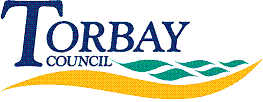 Date received: 27 June 2017 Date response sent: 25 July 20171.	How many unaccompanied asylum-seeking children were supported by your children’s services department in the financial years 2015-2016 and 2016-2017?2.	As a snapshot figure, how many unaccompanied asylum-seeking children were supported by your children’s services department as of 31st March 2016?	2015/16		0	2016/17		33.	How many unaccompanied asylum-seeking children were referred to your children’s services department?	2015/16		0	2016/17		44.	Of those referred how many had their ages assessed by your children’s services?	05. 	Of those whose ages were assessed, how many were:accepted to be children?accepted to be children and provided with support under section 20 of the Children Act?found to be 18 years of age or over?	N/A6.	Of those individuals whose ages were assessed as different to the age they claimed, how many subsequently challenged the assessment by initiating judicial review proceedings?	N/A7.	How many age assessments were overturned as a result of the initiation or pursuit of judicial review proceedings?	N/A